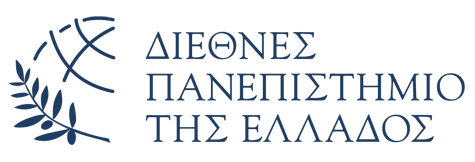 ΑΛΕΞΑΝΔΡΕΙΑ ΠΑΝΕΠΙΣΤΗΜΙΟΥΠΟΛΗΣΧΟΛΗ ΜΗΧΑΝΙΚΩΝΤΜΗΜΑ ΜΗΧΑΝΙΚΩΝ ΠΛΗΡΟΦΟΡΙΚΗΣ ΚΑΙ ΗΛΕΚΤΡΟΝΙΚΩΝ ΣΥΣΤΗΜΑΤΩΝΔ/νση: ΤΘ: 141, 57400 Σίνδος, Θεσσαλονίκη, Τηλ: 2310 013621, Fax: 2310 791132ΑΙΤΗΣΗΕπώνυμο: …………………………………………
Όνομα: ……………………………………………Πατρώνυμο: ……………………………………...Μητρώνυμο: ……………………………………..Αριθμός μητρώου: ………………………Έτος εισαγωγής: …………………………….…….Δ/νση κατοικίας: …………………………………Πόλη: ……………………………………………..Τ.Κ: …………………………………………..…..
Τηλ. Κατοικίας: ………………………………….Τηλ. Κινητό: ……………………………………..Ε-mail: ……………………………………………Κωδικός ΔΕ/ΠΕ: ……………………………….….Τίτλος ΔΕ/ΠΕ: ………………………………..… …………………………………………………..…………………………………………………….………………………………………………………..Ημερομηνία εξέτασης ΔΕ/ΠΕ: .…………………...Ολικός βαθμός ΔΕ/ΠΕ: …………………………..(Η ολική βαθμολογία της ΔΕ/ΠΕ πρέπει να είναι μεγαλύτερη από 9.00)Σίνδος, ……/……/ 20….Προς τη Γραμματεία του τμήματος
Μηχανικών Πληροφορικής καιΗλεκτρονικών Συστημάτων(μέσω της Επιτροπής ΔΕ)Σας υποβάλλω αίτηση υποψηφιότητας, για τη συμμετοχή μου κατόπιν επιλογής στην εκδήλωση παρουσίασης των βέλτιστων διπλωματικών/πτυχιακών εργασιών του Νοεμβρίου.  Συνημμένα καταθέτω:α) Μια εκτενή περίληψη της ΔΕ/ΠΕ, σε αρχείο PDF δύο σελίδων και έως 500 λέξεων, που συμπεριλαμβάνει μέχρι 2 σχήματα.β) Το PowerPoint της παρουσίασης. Η αίτηση, η περίληψη και το PowerPoint θα υποβληθούν μέσω e-mail στην Επιτροπή ΔΕ, έως 19/7/2020Ιορδάνης Κιοσκερίδης (ikiosker@ihu.gr)Ευκλείδης Κεραμόπουλος (euclid@ihu.gr) Ο/Η Αιτ	(Υπογραφή)